360000,  КБР,  г. Нальчик,  пр.  Ленина  д.  57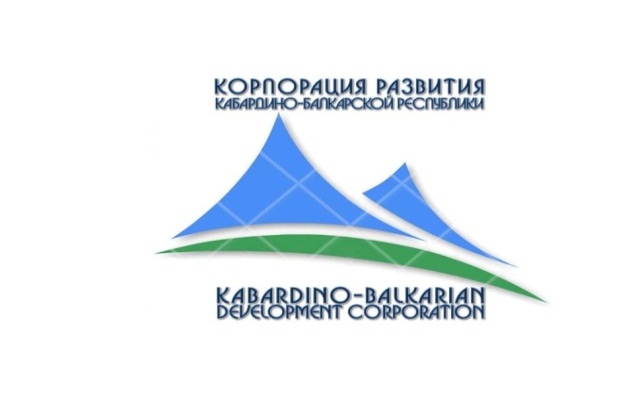 тел./факс: 8  (8662)  77-39-00сайт: www.аир-кбр.рф   e-mail: office@air-kbr.ruLenina ave  57, Nalchik,   KBR, 360000http://www.аир-кбр.рф    e-mail: office@air-kbr.rutel/fax: 8 (8662)  77-39-00Отчет по визиту китайской делегации08.10.2018г. на площадке АО «Корпорация развития КБР» была организована встреча с представителями китайской компании China Development Integration Limited. В составе делегации Мистер Эдмонд Амир - руководитель международных проектов China Development Integration Limited, Энди Лай Куй Шинг – управляющий директор China Development Integration Limited. Переговоры проводил исполняющий обязанности генерального директора АО «Корпорация развития КБР»-  Чочаев А.М. В ходе визита были обсуждены вопросы инвестиционной привлекательности Кабардино-Балкарской Республики. Представителям China Development Integration Limited был предложен для ознакомления инвестиционный паспорт Кабардино-Балкарской Республики и перечень крупных инвестиционных проектов, планируемых к реализации на территории Кабардино-Балкарской Республики в различных сферах: энергетики, транспортной инфраструктуры, агропромышленного комплекса. Подробно обсуждался вопрос  государственной поддержки инвестиционных проектов, государственные гарантии, которую могут получить проекты, реализуемые с участием иностранных инвесторов.Представители китайской делегации заинтересовались инвестиционным проектом по реконструкции международного аэропорта Нальчик. Были обсуждены подробности проекта, и возможности соинвестирования проекта.Для закрепления результатов встречи представителям China Development Integration Limited было предложено заключить соглашение о сотрудничестве, для дальнейшего развития взаимоотношений АО «Корпорация развития КБР» и China Development Integration Limited. Соглашение о сотрудничестве находится на стадии рассмотрения китайской делегацией.